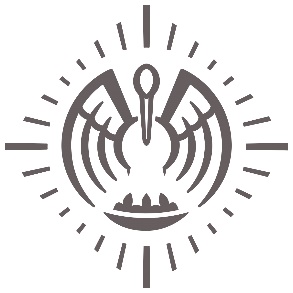 Pelican Games Lunch CountPelican Games is right around the corner.  Lunch for Pelican Games will consist of a Bag Lunch that will include a sandwich, veggies, cookies and milk.  Students may purchase a bag lunch or bring a lunch from home.  Students who opt to bring a lunch and do not will be provided a lunch but will be charged.                                                         Form must be turned in on Monday, April 23, 2018Child’s Name:  ______________________________________________________________________________Homeroom Teacher:  _________________________________________Date:  ___________________________________  My child will eat bag lunch on Friday, April 27, 2018._________  My child will not eat a bag lunch on Friday, April 27, 2018.. Parent Signature:____________________________________________________________________________